Post-High School Plans for Ingraham Class of 2015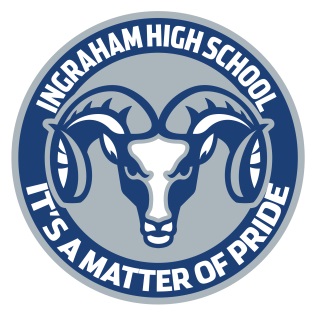                               Updated 3/2016 by Kendall GuthrieIn June 2015, the Ingraham Counselors administered a survey to all graduating seniors regarding Postsecondary Education Plans as part of the process of checking out for graduation.  191 Completed surveys were received. This report highlights the most relevant findings.   What are students doing after high school?69% are attending a 4-year college20% are attending a 2 year college11% are doing something elseThe most popular school is the University of Washington in Seattle, followed by Shoreline College. 19% will attend UW.  13% will attend Shoreline College38% of the seniors submitting surveys attending college were offered admissions at UW.   61% report they are attending their first choice.  21% say they are attending their 2nd choice.29 students will be the first in their family to attend college.  Which colleges are seniors attending? Seniors will be attending 73 different colleges.  Schools they are attending are listed below in order of popularity.   Schools Where Ingraham Class of 2015 Seniors Report they were Admitted.  Listed in Alphabetical Order. (The number after the college name indicates how many students were admitted to that school.)Abac Thailand  	1American Academy of Dramatic Arts  	1American University  	1Art Institute of Chicago	1Arizona State Univ	2Bard College  	1Bates	1Becker College	1Bellevue College	3Bellevue College	3Berkelee College of Music  	1Biola University	2Boise State  	1Boston College	3Bostson Univ	1Brandeis U	1Brown U	1Cal State LA	1Cal State San Jose	1California Polytechnic Univ@ San Luis Opisbo  	3Carlton College	1Carnegie Mellon U	2Case Western Reserve  	3Central Washington U	1Chapman U	1Clark University	1Colby College	2Colgate College	1College of Wooster	1Colorado School of Mines	3Columbia University	1Cornell University	1Cornish College of the Arts  	1Davidson College	2DePaul University	1DigiPen Institute of Technology  	3Drexel University	2Earlham College	1Eckerd College	1Elon University	1Everest  	1Evergreen State College	3Florida Institute of Technology	1Florida Southern University	1Fordham University	3Gap year with americorps  	1George Washington University	3Georgetown University	1Gonzaga University  	1Green Mountain College	1Grinnell College  	2Guilford	1Hampshire College	1Harvard University	1Hebrew University  	1High Point Univ	1Hobart and William Smith	1Hofstra University	1Illinois Institute of Technology	1Ithica College	1ITT  	1Johns Hopkins	2Keio U  	1Knox College	1Lake Washington Technical  	1Lawrence Univrsity  	4Lewis and Clark College	10Loyola Marymount University	1Loyola of Maryland	2Macalaster  	4Marquette U	1McDaniel College  	1McKendree University	1Mills College	1Montana State University	2New York Institute of Technology	1New York University  	2North Seattle College	32Northeastern University  	6Northern Arizona U	1Oberlin  	3Occidental College  	2Ohio Wesleyan University  	1Olin College of Engineering  	1Pacific Lutheran  	3Pacific utherna in Oregon	2Penn State  Univ	2PIMA Medical Institute  	2Pomona College 	2Portland State U	2Quest University 	1Quinnipiac University	1Reed  College	4Rensselaer Polytechnic Institute	2Renton Technical	1Rice University	1Rochester Institute of Technology	1Rose-Hulman Institute of Technology	1San Diego State University	1San Francisco State University	1Santa Clara University	3Sarah Lawrence 	1Scripps	2Seattle Central College	8Seattle Pacific Univ  	7Seattle University  	1Sewanee University	1Shoreline College	30Simon Fraser University	2Smith College	1South Seattle College  	1St. Louis University	1St. Martin University	1St. Mary's in California	1St. Olaf College	5Stanford  University	1State university of NY Binghampton	1Stevens Institute of Technology	1Swarthmore College	1Temple University	1Trinity University  	1Tufts University  	2U Of Hawaii, Manoa  	2UC- Berkeley	4UC- Irvine	3UC -San Diego	1UC -Santa Barbara  	2UCLA	3Univ of Montana  	2Univ of Rochester	1Univ of San Diego	1Univ of Victoria  	1University of British Columbia	4University of Chicago	1University of Colorado at Boulder	1University of Illinois at Chicago	1University of Minnesota	1University of Montana	1University of New Haven	1University of North Carolina	2University of Oregon	1University of Portland	3University of Puget Sound  	2University of Redlands  	4University of San Francisco 	3University of Southern California	2University of the Pacific	1University of Washington-Bothel	15University of Washington-Seattle	64University of Washington-Seattle HONORS COLLEGE	8University of Washington-Tacoma  	1UTI - Universal Technical Institute	1UTI Avondale AZ  	1Virginia Military Institute  	1Waseda University  	1Washington College	1Washington State University	13Washington University in St. Louis	1Wellelsey College  	1Wesleyan College	1West Point  	1Western Washington University	44Whitman College  	9Williamette Univ  	12Williams College  	1WPI	2Univ of Washington-Seattle (33)Shoreline College  (24)Western Washington University  (9)North Seattle College  (8)University of Washington-Bothell(8)Seattle Central College  (5)Washington State University  (5)Bellevue College  (3)Evergreen State College  (3)Univ of WA-Seattle HONORS Honors College (3)ASU  (2)Biola University  (2)Lewis and Clark College (2)Penn State  Univ (2)Pomona College  (2)UCLA  (2)University of British Columbia  (2)Johns Hopkins  (2)Univ of California- Berkeley (2) Abac Thailand  American Academy of Dramatic Arts  American University  Bard College  Berkelee College of Music  Boise State  California Polytechnic Univ@ San Luis Opisbo  Case Western Reserve  Cornish College of the Arts  DigiPen Institute of Technology  Everest  Gap year with americorps  Gonzaga University  Grinnell College  Grinnell or Oberlin  Hebrew University  ITT  Keio U  Lake Washington Technical  Lawrence University  Macalaster  CollegeMcDaniel College  New York University  Northeastern  Northeastern University  Occidental College  Ohio Wesleyan University  Olin College of Engineering  Pacific Lutheran  PIMA  Reed  CollegeSeattle Pacific Univ  Seattle University  South Seattle College  St Olaf College  Stanford  UniversityTrinity University  Tufts University  U Of Hawaii, Manoa  UC Santa Barbara  Univ of Montana  Univ of Victoria  University of Puget Sound  University of Redlands  UTI Avondale AZ  University of Washington-Tacoma  Virginia Military Institute  Waseda University  Wellelsey College  West Point  Whitman College  Williamette Univ  Williams College  University of Chicago